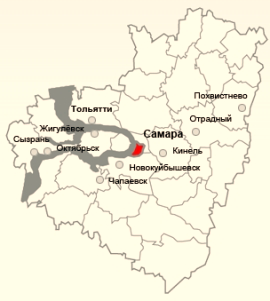 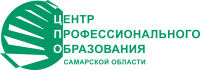 УМОв системе СПОСамарской областиЗаседание учебно-методического объединения по укрупненной группе направлений и специальностей в системе профессионального образования Самарской области11.00.00 Электроника, радиотехника и системы связи, 12.00.00 Фотоника, приборостроение, оптические и биотехнические системы и технологии, 13.00.00 Электро- и теплоэнергетикаот  21 февраля 2020г.Протокол №2Присутствовало – 12 человек.Отсутствовало – 9 человекПовестка дняАнализ работы по корректировке норм расходов материалов,  инструментов, принадлежностей, инвентаря: ошибки и перспективы;Обсуждение потенциала УМО для повышения эффективности деятельности ведущих колледжей Самарской области;Обсуждение подходов по реализации учебного элемента «Принципы и практики бережливого производства»Рассмотрение и утверждение плана работы УМО по УГПС 07.00.00 Архитектура, 08.00.00 Техника и технологии строительства на 2020 год.  (Приложение 1.) Корректировка состава УМО.СЛУШАЛИ:По первому вопросу заседания выступила Семенова Н.Г. Она указала на общие ошибки в предоставлении материалов по корректировке норм расходов материалов,  инструментов, принадлежностей, инвентаря.По второму вопросу Семенова Н.Г. сообщила о потенциале УМО для повышения эффективности деятельности ведущих колледжей Самарской области.По третьему вопросу Леверкина М.А., Волков А.П., Елшанская С.В. предложили возможности включения учебного элемента «Принципы и практики бережливого производства» в ООП. По четвертому вопросу Леверкина М.А.  представила к рассмотрению план работы УМО по 11.00.00 Электроника, радиотехника и системы связи, 12.00.00 Фотоника, приборостроение, оптические и биотехнические системы и технологии, 13.00.00 Электро- и теплоэнергетика на 2020 год. Определили содержание работы, сроки выполнения и ответственные. По пятому вопросу обсудили корректировку состава УМО.Решения: 1. Принять к сведению замечания по оформлению материалов по корректировке норм расходов материалов,  инструментов, принадлежностей, инвентаря.2. Активизировать в работе УМО взаимодействие ведущих и профильных колледжей СО в области разработки методических материалов и проведения мероприятий.3. Предложить точки ввода учебного элемента «Принципы и практики бережливого производства» в ООП:специальность 13.02.02 Теплоснабжение и теплотехническое оборудование ПМ.05 Участие в исследованиях по энергосбережению, техническому переоснащению и повышению эффективности производства, передачи и распределения тепловой энергии;специальность 13.02.03 Электрические станции, сети и системы ПМ.01 Обслуживание электрооборудования электрических станций, сетей и систем;специальность 13.02.06 Релейная защита ПМ.04 Организация и управление производственным подразделением;специальность 13.02.07 Электроснабжение ПМ.06 Организация управления производством;специальность 13.02.11 Техническая эксплуатация и обслуживание электрического и электромеханического оборудования (по отраслям) ПМ.03 Организация деятельности производственного подразделения;специальность 12.02.03 Радиоэлектронные приборные устройства ПМ.03 Организация и управление работой структурного подразделения;специальность 11.02.16 Монтаж, техническое обслуживание и ремонт электронных приборов и устройств ПМ.03 Проектирование электронных приборов и устройств на основе печатного монтажа по специальности.4. Утвердить план работы УМО по 11.00.00 Электроника, радиотехника и системы связи, 12.00.00 Фотоника, приборостроение, оптические и биотехнические системы и технологии, 13.00.00 Электро- и теплоэнергетика на 2020 год.5. Рекомендовать вывести из состава УМО: Пантелеева И.М. ГБПОУ «Самарский техникум промышленных технологий»Председатель ________________________Путько В.Ф.Секретарь ___________________________Леверкина М.А. Ответственный методист ЦПО Самарской области ______________ Семенова Н.Г.